 Ежегодно в третье воскресенье мая в мире вспоминают людей, умерших от СПИДа.   Сегодня этот день звучит призывом к обществу и отдельным людям обратить внимание на проблемы, связанные с ВИЧ-инфекцией и внести вклад в достижение глобальной цели, состоящей в том, чтобы услуги по профилактике и лечению ВИЧ-инфекции, уходу и поддержке были доступны всем, кто в них нуждается.День памяти имеет долгую историю, наполненную переживаниями, потерями и, несомненно, надеждой на то, что человечество непременно победит эту болезнь. Много лет назад диагноз «ВИЧ-инфекция» звучал приговором: человечество столкнулось с новым заболеванием, которое быстро научились диагностировать, но эффективного лечения не было долго.                                                  По данным Всемирной организации здравоохранения, с начала пандемии во всем мире инфицировались ВИЧ 79,3 млн. человек, умерло от связанных со СПИДом болезней - 36,3 млн. человек.В Российской Федерации, по данным Федерального центра по профилактике и борьбе со СПИДом, общее число зарегистрированных случаев ВИЧ-инфекции на конец 2023 года достигло более 1,6 миллионов человек, проживало 1 197 410 инфицированных ВИЧ, умерло 495 385 больных.Сегодня, благодаря достижениям современной медицины люди, живущие с ВИЧ-положительным статусом, имеют возможность сохранить качество жизни на долгие годы, как и люди без ВИЧ-инфекции. Этот диагноз уже не является смертельным приговором: своевременное выявление вируса дает возможность бороться за качество и продолжительность жизни каждого отдельно взятого человека.             ВИЧ может попасть в организм человека только от другого человека, больного ВИЧ. Это может произойти тремя путями: 1. При незащищённых половых контактах; 2. Через кровь при использовании нестерильного оборудования для инъекций;3. От матери, живущей с ВИЧ, ребёнку.              В связи с этим сегодня звучит призыв к тестированию (самотестированию) на ВИЧ: Человек должен знать свой ВИЧ-статус!  Важно понимать, что человек по тем или иным причинам может быть инфицирован ВИЧ долгое время, и, даже не догадываясь об этом, передавать инфекцию другим людям, одновременно лишая и самого себя возможности получения своевременной медицинской помощи. Обследование на ВИЧ можно пройти в любом медицинском учреждении области.            В случае обнаружения ВИЧ-инфекции, стоит срочно начать приём специальных противовирусных препаратов. Лекарственные препараты, блокирующие вирус, эффективно сохраняют здоровье ВИЧ-позитивного человека на долгие годы, они бесплатны и предоставляются пациентам за счёт федерального и областного бюджетов. Получить лечение ВИЧ-инфекции всегда можно в кабинетах инфекционных заболеваний городских больниц области, в Центре СПИДа, а также в его филиалах.Любые вопросы о ВИЧ можно задать: по телефону доверия Центра СПИДа: 8 343 31 000 31, онлайн консультацию можно получить  на сайте livehiv.ruВпервые Международный День памяти людей, умерших от СПИДа, был проведен в 1983 году в американском городе Сан-Франциско, когда небольшая группа людей, лично затронутых проблемой ВИЧ/СПИДа, провела мероприятия для привлечения внимания к новой, тогда еще малоизвестной болезни. Впоследствии это движение было поддержано в более чем в 75 странах мира.                            В 2024 году он пройдет 19 мая под лозунгом «Любовь и солидарность во имя исцеления и памяти!»                                                                                                                                                     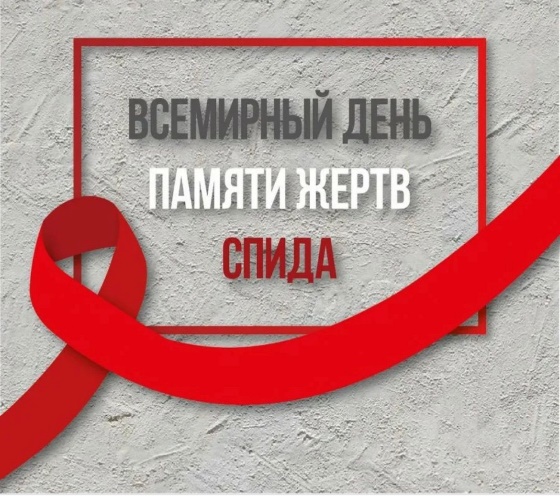 